.INTRO: 16 COUNTS[1– 8] SIDE, BEHIND, SIDE, CROSS, REPLACE, SIDE, CROSS, REPLACE, ¼, PIVOT ½, STEP FWD, STEP TOG.[9 –16] FWD, REPLACE, TOGETHER, BACK, REPLACE, ½ FWD, BACK, ½ , ½, BACK, TOGETHER[17-24] SKATE, SKATE, TOGETHER, SIDE, BACK, FWD, SIDE, BEHIND, ¼, ¼ HINGE, ¼, ½[25-32] ¼ HINGE, ¼, ½, SIDE, R SAILOR, TOGETHER, SWAYSREPEATRESTART:On Wall 3 – * Dance to count 6, Hitch R knee slightly then restart facing front.JENNIFER HUGHES 0407 020 863EMAIL: northernriders1@aol.comPassing Train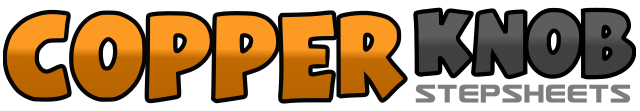 .......Count:32Wall:2Level:Intermediate.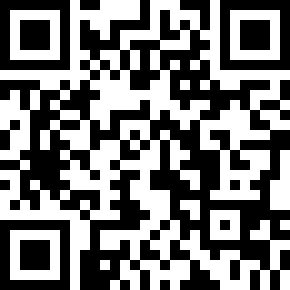 Choreographer:Jennifer Hughes (AUS) - April 2022Jennifer Hughes (AUS) - April 2022Jennifer Hughes (AUS) - April 2022Jennifer Hughes (AUS) - April 2022Jennifer Hughes (AUS) - April 2022.Music:Passin' Train - Sawyer Brown : (Album: The Boys Are Back - Amazon, Spotify, Youtube)Passin' Train - Sawyer Brown : (Album: The Boys Are Back - Amazon, Spotify, Youtube)Passin' Train - Sawyer Brown : (Album: The Boys Are Back - Amazon, Spotify, Youtube)Passin' Train - Sawyer Brown : (Album: The Boys Are Back - Amazon, Spotify, Youtube)Passin' Train - Sawyer Brown : (Album: The Boys Are Back - Amazon, Spotify, Youtube)........1, 2 &Step R to R side, Step L behind R, Step R beside L3, 4 &Cross Step L over R, Replace/Step back on R, Step L beside R5, 6 &Cross Step R over L, Replace/Step back on L *, Turn ¼ R Stepping on R7 & 8 &Step fwd on L, Pivot ½ R taking weight on R, Step fwd on L, Step R beside L (9.00)1, 2 &Rock/Step fwd on L, Replace/Step back on R, Step L beside R3, 4, 5Rock/Step back on R, Replace/Step fwd on L, Turning ½ L on ball of L (hitch R knee slightly) Step fwd on R6 & 7Step back on L, Turning ½ R Stepping fwd on R, Turning ½ R Stepping back on L8 &Step back on R, Step L beside R (3.00)1, 2 &Skate/Step R to R diagonal, Skate/Step L to L diagonal, Step R beside L3, 4 &Step L to L side, Step R behind L, Replace/Step fwd on L (L nightclub)5, 6 &Step R to R side, Step L behind R, Turn ¼ R Stepping fwd on R7, 8 &Hinge ¼ turn R Stepping L to L side, Replace/Step back on R turning ¼ L, Turning ½ L Step fwd on L (12.00)1, 2 &Hinge ¼ turn L Stepping R to R side, Replace/Step back on L turning ¼ R, Turning ½ R Step fwd on R3, 4 & 5Step L to L side, Step R behind L, Step L to L, Step R to R side (R sailor step)& 6Step L beside R, Step R to R side swaying to R7, 8 &Sway to L side, Sway to R side, Sway to L side (looking to L) (6.00)